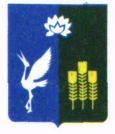 АДМИНИСТРАЦИЯКРАСНОКУТСКОГО СЕЛЬСКОГО ПОСЕЛЕНИЯСПАССКОГО МУНИЦИПАЛЬНОГО РАЙОНАПРИМОРСКОГО КРАЯПОСТАНОВЛЕНИЕ В соответствии с Федеральным законом от  № 131-ФЗ «Об общих принципах организации местного самоуправления в Российской Федерации», на основании Устава Краснокутского сельского поселения Спасского муниципального района, администрация Краснокутского сельского поселения Спасского муниципального районаПОСТАНОВЛЯЕТ:Присвоить адрес жилому дому на земельном участке с кадастровым номером 25:16:400101:253, расположенному в с. Вишневка  Краснокутского сельского поселения Спасского муниципального района Приморского края, следующий адрес: Российская Федерация, Приморский край, Спасский муниципальный район, Краснокутское сельское поселение, с. Вишневка, пер. Березовый, д. 6.Настоящее постановление вступает в силу со дня опубликования и подлежит размещению на официальном сайте Администрации Краснокутского сельского поселения Спасского муниципального района Приморского края в сети Интернет краснокутское.рф.Контроль за исполнением настоящего постановления оставляю за собой.Глава Краснокутского сельского поселения				                       	            А.Б. Петриченко                                                                                                                                                                                      16 февраля 2022 года          с. Красный Кут                           № 2-паО присвоении адреса жилому дому на земельном участке с кадастровым номером 25:16:400101:253